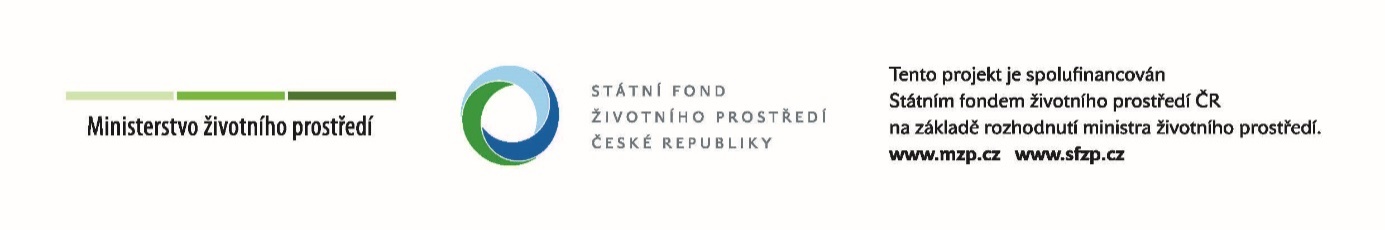 Vybudování chodníku v obci Podmolí ojetuProjekt byl podpořen z Národního programu Životní prostředí zaměřený na podporu obcí v národních parcích, a to v rámci výzvy č. 9/2018. Realizací projektu došlo k vybudování chodníku v délce 186 m podél místní komunikace, po níž vede cyklotrasa Znojemská a která se napojuje na dálkovou cyklotrasu Železné opony (EV13). Vybudováním chodníku byla také zvýšena bezpečnost pohybu občanů, pěších turistů a osob se sníženou pohyblivostí.Celkové způsobilé výdaje:	714 925 Kč			Realizace projektu:Výše příspěvku SFŽP ČR:	607 686 Kč		Zahájení:	říjen 2020Výše příspěvku žadatele:	107 239 Kč		Ukončení: 	červenec 2021